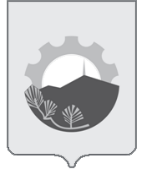 АДМИНИСТРАЦИЯ АРСЕНЬЕВСКОГО ГОРОДСКОГО ОКРУГА П О С Т А Н О В Л Е Н И ЕО создании концессионной рабочей группы по подготовке и реализации концессионного соглашения на реконструкцию объекта спорта: «Стадион «Авангард» на 2500 посадочных мест, расположенный по адресу: Приморский край, г.Арсеньев, ул.Ломоносова, 7/3»В соответствии с Федеральным законом от 06 октября 2003 года № 131–ФЗ «Об общих принципах организации местного самоуправления в Российской Федерации», Федеральным законом от 21 июля 2005 года № 115–ФЗ «О концессионных соглашениях», постановлением администрации Арсеньевского городского округа от 25 ноября 2019 года № 856-па «Об утверждении положения о концессионных соглашениях в отношении муниципального имущества Арсеньевского городского округа», руководствуясь Уставом Арсеньевского городского округа, администрация Арсеньевского городского округаПОСТАНОВЛЯет:1.	Создать рабочую группу по подготовке и реализации концессионного соглашения на реконструкцию объекта спорта: «Стадион «Авангард» на 2500 посадочных мест, расположенный по адресу: Приморский край, г.Арсеньев, ул.Ломоносова, 7/3» (далее - концессионная рабочая группа).2.	Утвердить прилагаемый состав концессионной рабочей группы.3.	Организационному управлению администрации Арсеньевского городского округа (Абрамова) обеспечить размещение на официальном сайте администрации Арсеньевского городского округа настоящего постановления.4.	Контроль за исполнением настоящего постановления возложить на заместителя главы администрации Арсеньевского городского округа - начальника финансового управления Черных С.Л.  Глава городского округа 						                        В.С. ПивеньУТВЕРЖДЕНпостановлением администрацииАрсеньевского городского округаот «27»  мая 2021 г. № 269-паСОСТАВ КОНЦЕССИОННОЙ РАБОЧЕЙ ГРУППЫпо подготовке и реализации концессионного соглашения на реконструкцию объекта спорта: «Стадион «Авангард» на 2500 посадочных мест, расположенный по адресу: Приморский край, г.Арсеньев, ул. Ломоносова, 7/3»______________________ 27 мая 2021 г.г.Арсеньев№269-паШевчук Александр Кириллович- начальник управления спорта и молодежной политики администрации Арсеньевского городского округа, председатель концессионной рабочей группы;Филюнина Нина Викторовна- начальник отдела учета и распоряжения муниципальным имуществом управления имущественных отношений администрации Арсеньевского городского округа, секретарь рабочей группы;Черных Светлана Леонидовна-  заместителя главы администрации Арсеньевского городского округа - начальника финансового управления;Сергеева Галина Васильевна- начальник управления имущественных отношений администрации Арсеньевского городского округа;Вербицкая Нина Николаевна-заместитель начальника управления архитектуры и градостроительства администрации Арсеньевского городского округа;Конечных Людмила Леонидовна- начальник отдела инвестиций, экономического анализа и прогнозирования управления экономики и инвестиций администрации Арсеньевского городского округа;Андроняк Ольга Петровна-начальник правового управления администрации Арсеньевского городского округа;Москвичев Павел Викторович- главный специалист управления спорта и молодежной политики администрации Арсеньевского городского округа;Ковалев Кирилл Владимирович- директор муниципального бюджетного учреждения «Спортивная школа «Юность»